12. Verzekering en indemniteit12. Verzekering en indemniteit12. Verzekering en indemniteit12. Verzekering en indemniteit12. Verzekering en indemniteit12. Verzekering en indemniteitVaststelling verzekeringsbehoeftePersonenProcesGerelateerde proceduresInformatieSysteemVaststelling verzekeringsbehoefte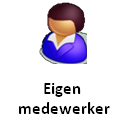 EigenmedewerkerFinanciële waardebepalingEigenmedewerkerVerzekeringEigenmedewerkerVerzekeringEigenmedewerkerClaimenEigenmedewerker